Každodenný životKto žil na území veľkej Moravy? Utvor pyramídu spoločnosti od najvyššie postaveného, po najnižšie. Pomôž si pracovným listom na ľavej strane. (panovník, kniežatá, veľmoži, slobodní ľudia, otroci.Akú výzbroj mohol mal peší veľkomoravský bojovník. (štít, kopija meč, sekera, pancier, prilba, kabátec). Odkiaľ pochádza doklad o ich existencii? (z pohrebnej výbavy, z hrobov).Na slepej mape vyznačte miesta, kde sa nachádzali slovanské hradiská (Bojná, Břeclav-Pohansko, Devín, Devín, Ducové, Mikulčice, Nitra, Pobedim ai). Akú úlohu mali? (strážnu funkciu a nachádzali sa na vyvýšených polohách s dobrým výhľadom na okolie –  centrá správy)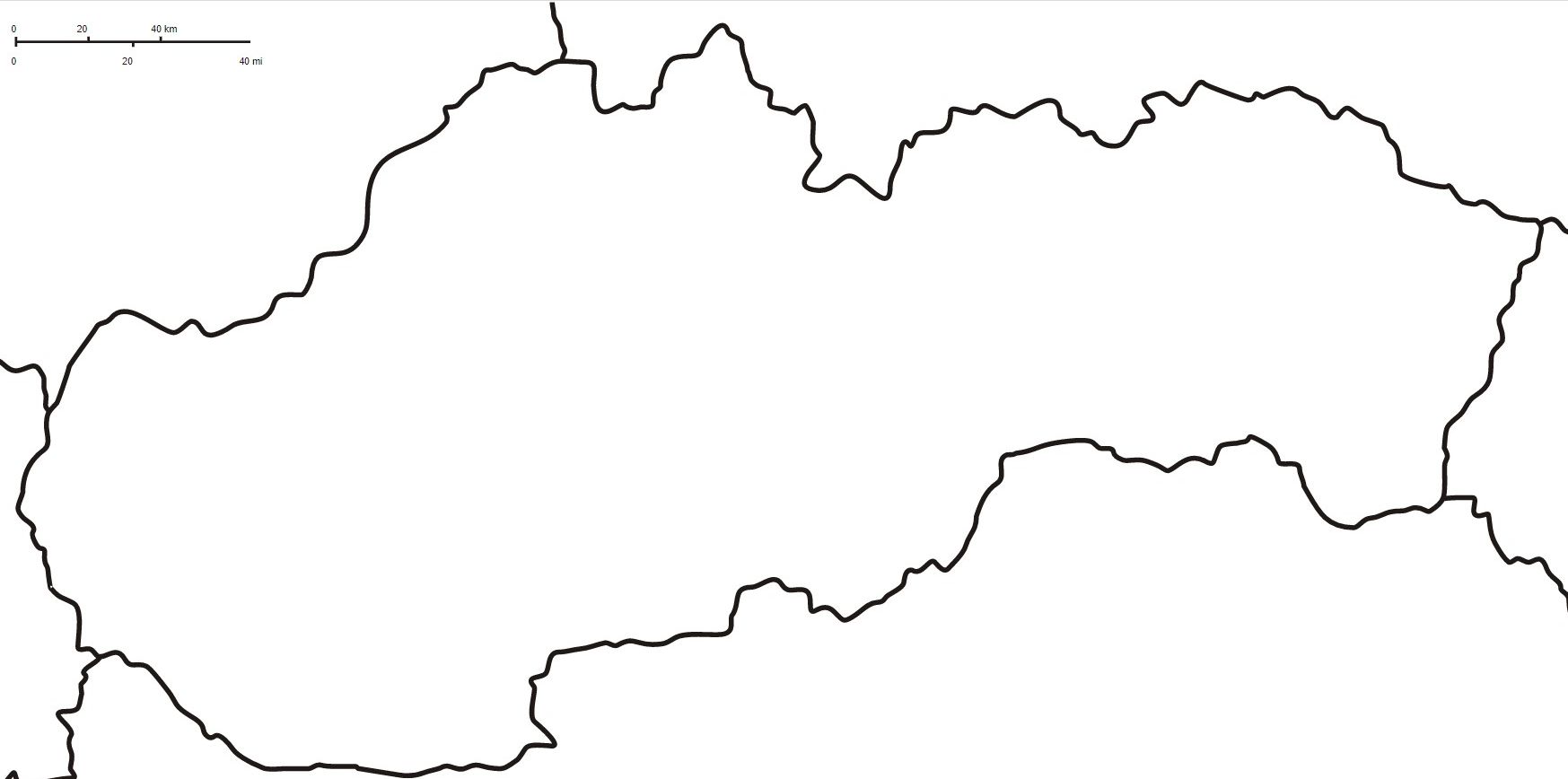 Z ponúkaných možnosti vyber tie, ktoré Slovania používali na obživu. Zaraď ich do správnych kategórií. ( obilniny: pšenica, proso, jačmeň, raž a ovos; zo strukovín: hrach, šošovica, bôb a vika. Okopaniny: repa, kapusta, cibuľa, cesnak, mrkva, zeler, paštrnák, uhorky a reďkovka)Slovania boli zručnými remeselníkmi. Jedným u nich boli kovotepci. Vytvárali rôzne predmety, od gombíkov až po prstene.  Aké techniky vedeli používať? Vymenuj niektoré z nich. (lisovanie, tepanie, puncovanie, granulácia, filigrán, inkrustácia, niello a email)Plátno, ktoré si Slovania vytvorili vedeli farbiť do viacerých farebných odtieňov. Odkiaľ pochádzali jednotlivé farby? Pridať farbu k jej zdroju.(hnedú, čiernu a žltú farbu poskytovala kôra, listy a plody vlašského orecha (juglans regia), z plodov bazy čiernej a kaliny obyčajnej sa získavala červená farba, z kvetov kosatca žltého farba žltá a z plodov ostružníka zas fialová.)Na Veľkú Moravu smeroval tovar z rôznych oblastí. Cez jej územie prechádzalo niekoľko dôležitých medzinárodných obchodných komunikácií. Menujte aspoň jednu z nich vrátane tovaru, ktorý sa jej prostredníctvom obchodoval. (Z Číny cez Povolžie a Pričiernomorie do Kyjeva alebo do Konštantínopola viedla Hodvábna cesta, ktorá pokračovala aj cez Podunajsko do Regensburgu na území dnešného Nemecka. Priamo cez územie Veľkej Moravy smerovala z mesta Akvileja (blízko dnešných Benátok) do oblasti Baltského mora známa Jantárová cesta. Z oblasti Baltského mora sa dovážal jantár, nože, sklenené hladidlá, z juhu korenie, ovocie, niektoré honosné šperky a mušle na náhrdelníky, z Franskej ríše zbrane a sklenené výrobky, z Orientu hodváb, korenie a možno kadidlo a drahé kamene. V oblasti Podunajska sa obchodovalo so soľou z Bavorska alebo zo Sedmohradska v dnešnom Rumunsku.)